Skelton Newby Hall CE Primary SchoolCandidate pack and job description: After School Club Assistant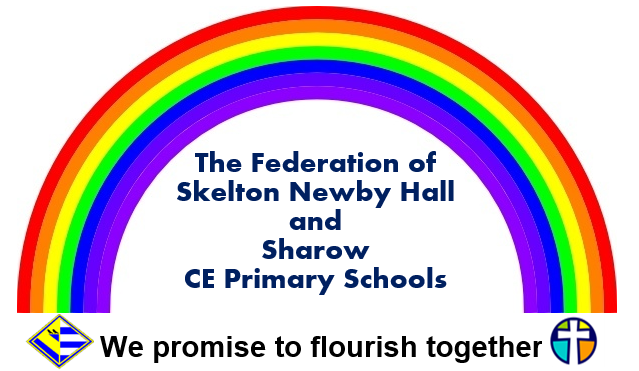  The Federation of Skelton Newby Hall and Sharow CE Primary School is committed to safeguarding and promoting the welfare of our pupils and young people. We have a robust Child Protection Policy and all staff will receive training relevant to their role at induction and throughout employment at the School.  We expect all staff and volunteers to share this commitment.  This post is subject to a satisfactory enhanced Disclosure and Barring Service criminal records check for work with children.What our staff say about working at Skelton Newby Hall CE Primary SchoolI love walking over the bridge every morning to see the school grounds, the amazing beech trees and the birds singing everywhere. It is uplifting even when life is tricky.Working as part of a close-knit team is just lovely. We bounce off each other, we get energy from each other, we support each other, and we even have time for a laugh.The children are fabulous.  They are never dull. We enjoy watching how they support each other, mature and work hard to achieve things. The older children are brilliant with the younger ones and there really is a lovely family atmosphere. We all need to be flexible as things don't always go to plan but because we are a flexible team - it just works.  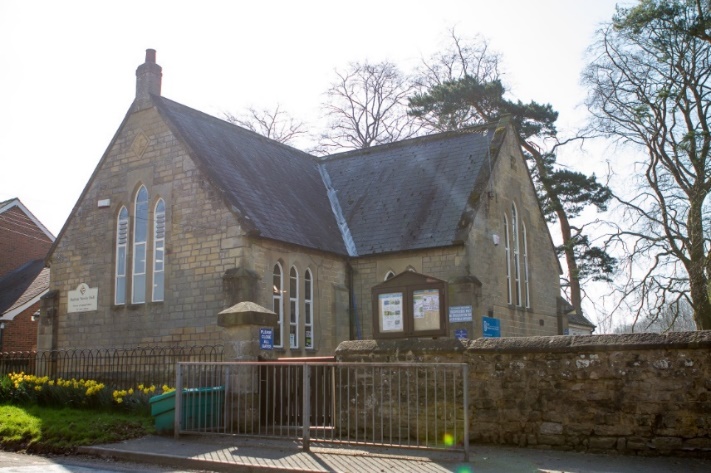 Dear Applicants,Thank you for your interest in our vacancy. In order to support our working families further, we invite you to join us in our new venture of offering after school care. We are planning to provide after school care from 3:30pm until 6pm Monday to Friday. This is initially a fixed-term contract until August 2022.We are looking for a vibrant Club assistant to support with organising a range of age-appropriate, exciting activities and ensuring our children are well cared for.Skelton Newby Hall CE Primary School is a rural school in the beautiful village of Skelton on Ure. Our current role is 15 and due to significant building work in our locality our aim is to grow to our capacity of 50.  We work in partnership with parents and the whole community, to help our children to enjoy learning and to become independent, self-disciplined, self-motivated and to achieve the highest standards of which they are capable. Our Federation with Sharow CE School provides a strong and supportive community with a very nurturing and inclusive ethos, where all children and adults are highly valued. The teaching staff are highly committed and supported by a strong team of teaching assistants and other support staff who work closely with the teachers to provide a warm and caring environment for our children. All successful applicants will be notified and invited for interview. All unsuccessful applicants are thanked for their interest but will not be notified. We hope the attached information will help you in deciding whether to apply for the position of Wraparound School Club Supervisor at Skelton Newby Hall CE Primary School.  Should you wish to discuss the post further, or arrange to visit the school, then please do not hesitate to contact us.  Yours sincerely,Jacqui PalmerExecutive Headteacher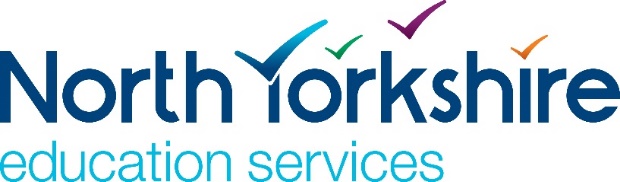 Children’s & Young Persons ServiceSkelton Newby Hall CE Primary School DESCRIPTIONPERSON SPECIFICATIONJOB TITLE: After School Club Assistant
NB – Assessment criteria for recruitment will be notified separately.
Optional - Statement for recruitment purposes:  You should use this information to make the best of your application by identifying some specific pieces of work you may have undertaken in any of these areas.  You will be tested in some or all of the skill specific areas over the course of the selection process.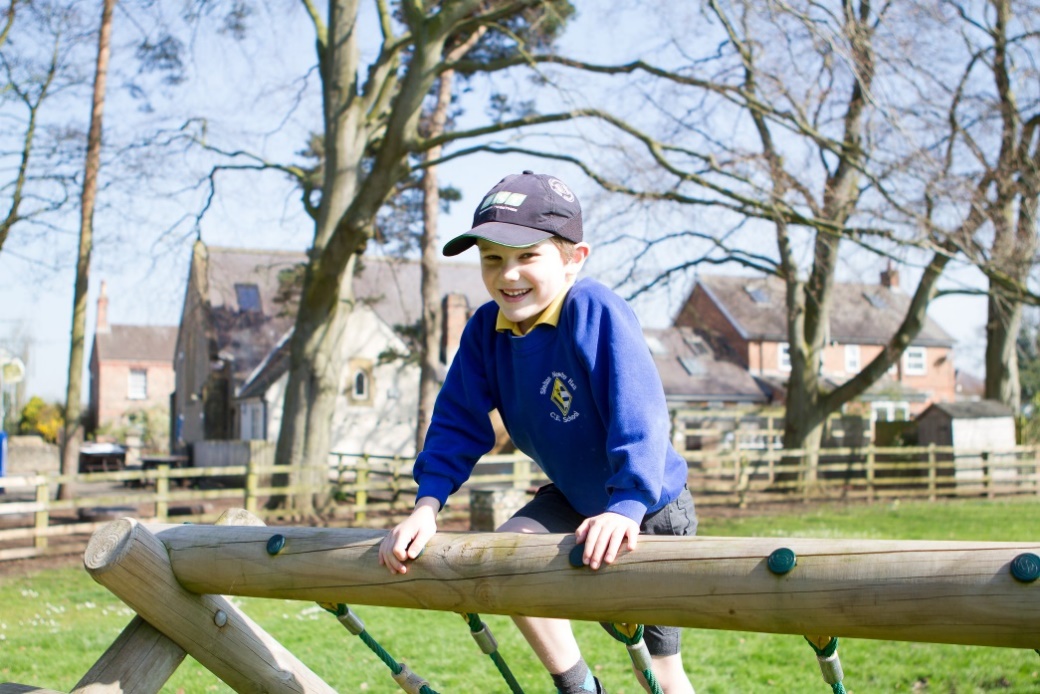 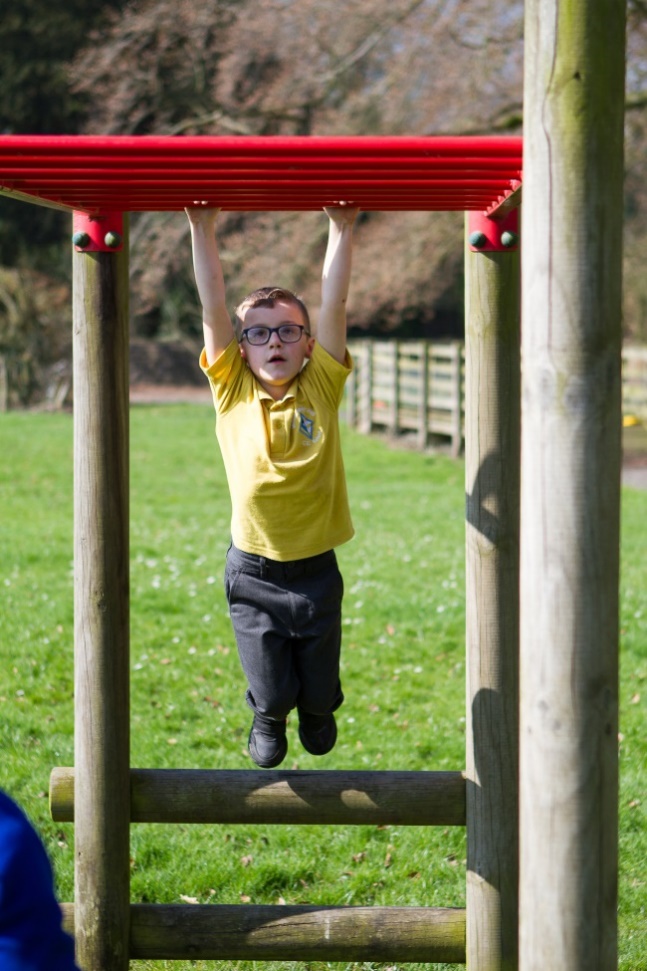 Thank you for your interest in our school 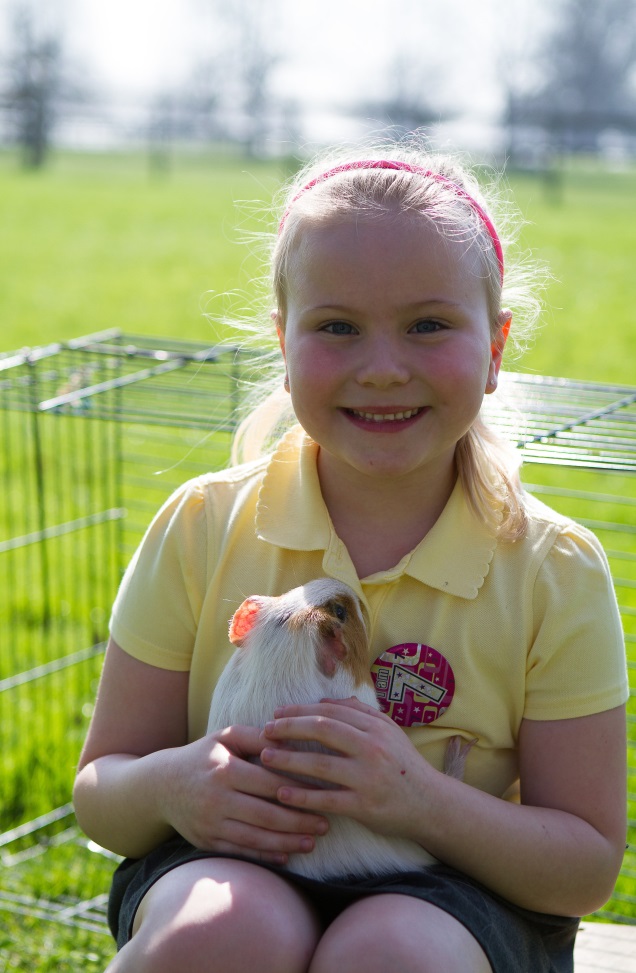 POST:  POST:  After School Club Assistant  After School Club Assistant  After School Club Assistant  GRADE:  GRADE:  Grade C Grade C Grade C RESPONSIBLE TO: RESPONSIBLE TO: Wraparound club leader Wraparound club leader Wraparound club leader STAFF MANAGED: STAFF MANAGED: None None None POST REF: POST REF: JOB FAMILY: 7 JOB PURPOSE: The core focus of this job is to assist with supporting the school with the provision of extended care. The post holder will do this by supervising children and organising activities. The core focus of this job is to assist with supporting the school with the provision of extended care. The post holder will do this by supervising children and organising activities. The core focus of this job is to assist with supporting the school with the provision of extended care. The post holder will do this by supervising children and organising activities. The core focus of this job is to assist with supporting the school with the provision of extended care. The post holder will do this by supervising children and organising activities. JOB CONTEXT: The out of hours school club provides a safe environment for children prior or after school, and encourages health eating and creative play opportunities.  This school is committed to safeguarding and promoting the welfare of our pupils and young people. We have a robust Child Protection Policy and all staff will receive training relevant to their role at induction and throughout employment at the School. We expect all staff and volunteers to share this commitment. This post is subject to a satisfactory enhanced Disclosure and Barring Service criminal records check for work with children. An ability to fulfil all spoken aspects of the role with confidence through the medium of English The out of hours school club provides a safe environment for children prior or after school, and encourages health eating and creative play opportunities.  This school is committed to safeguarding and promoting the welfare of our pupils and young people. We have a robust Child Protection Policy and all staff will receive training relevant to their role at induction and throughout employment at the School. We expect all staff and volunteers to share this commitment. This post is subject to a satisfactory enhanced Disclosure and Barring Service criminal records check for work with children. An ability to fulfil all spoken aspects of the role with confidence through the medium of English The out of hours school club provides a safe environment for children prior or after school, and encourages health eating and creative play opportunities.  This school is committed to safeguarding and promoting the welfare of our pupils and young people. We have a robust Child Protection Policy and all staff will receive training relevant to their role at induction and throughout employment at the School. We expect all staff and volunteers to share this commitment. This post is subject to a satisfactory enhanced Disclosure and Barring Service criminal records check for work with children. An ability to fulfil all spoken aspects of the role with confidence through the medium of English The out of hours school club provides a safe environment for children prior or after school, and encourages health eating and creative play opportunities.  This school is committed to safeguarding and promoting the welfare of our pupils and young people. We have a robust Child Protection Policy and all staff will receive training relevant to their role at induction and throughout employment at the School. We expect all staff and volunteers to share this commitment. This post is subject to a satisfactory enhanced Disclosure and Barring Service criminal records check for work with children. An ability to fulfil all spoken aspects of the role with confidence through the medium of English ACCOUNTABILITIES / MAIN RESPONSIBILITIES ACCOUNTABILITIES / MAIN RESPONSIBILITIES ACCOUNTABILITIES / MAIN RESPONSIBILITIES ACCOUNTABILITIES / MAIN RESPONSIBILITIES ACCOUNTABILITIES / MAIN RESPONSIBILITIES Operational Issues Maintain a register of children Prepare and set up room as required Administer basic first aid as required Undertake the personal care of children as required, including toileting, dressing, sickness Ensure the children and young persons are supervised at all times Maintain a register of children Prepare and set up room as required Administer basic first aid as required Undertake the personal care of children as required, including toileting, dressing, sickness Ensure the children and young persons are supervised at all times Maintain a register of children Prepare and set up room as required Administer basic first aid as required Undertake the personal care of children as required, including toileting, dressing, sickness Ensure the children and young persons are supervised at all times Maintain a register of children Prepare and set up room as required Administer basic first aid as required Undertake the personal care of children as required, including toileting, dressing, sickness Ensure the children and young persons are supervised at all times Communications  Close liaison with parents, colleagues, pupils Encourage parental involvement and support  Communicate with school staff as appropriate Close liaison with parents, colleagues, pupils Encourage parental involvement and support  Communicate with school staff as appropriate Close liaison with parents, colleagues, pupils Encourage parental involvement and support  Communicate with school staff as appropriate Close liaison with parents, colleagues, pupils Encourage parental involvement and support  Communicate with school staff as appropriate Resource management/ Buildings and Infrastructure Assist in the purchase of resources, including food/drink Ensure the building is safe and secure for the children and young persons at all times Ensures play equipment and materials are properly used, maintained and stored and report any damages to the Supervisor   Assist in the purchase of resources, including food/drink Ensure the building is safe and secure for the children and young persons at all times Ensures play equipment and materials are properly used, maintained and stored and report any damages to the Supervisor   Assist in the purchase of resources, including food/drink Ensure the building is safe and secure for the children and young persons at all times Ensures play equipment and materials are properly used, maintained and stored and report any damages to the Supervisor   Assist in the purchase of resources, including food/drink Ensure the building is safe and secure for the children and young persons at all times Ensures play equipment and materials are properly used, maintained and stored and report any damages to the Supervisor   Systems and Information  Maintain accurate records as required, to include completion of accident book, register of child’s attendance, up to date emergency contact details Maintain accurate records as required, to include completion of accident book, register of child’s attendance, up to date emergency contact details Maintain accurate records as required, to include completion of accident book, register of child’s attendance, up to date emergency contact details Maintain accurate records as required, to include completion of accident book, register of child’s attendance, up to date emergency contact details Planning and Organising  Plan and provide a variety of safe, creative and appropriate play opportunities Plan and provide a variety of safe, creative and appropriate play opportunities Plan and provide a variety of safe, creative and appropriate play opportunities Plan and provide a variety of safe, creative and appropriate play opportunities Safeguarding Responsible for promoting and safeguarding the welfare of the children and young people. Responsible for promoting and safeguarding the welfare of the children and young people. Responsible for promoting and safeguarding the welfare of the children and young people. Responsible for promoting and safeguarding the welfare of the children and young people. Data Protection To comply with the County Council’s and school’s policies and supporting documentation in relation to Information Governance this includes Data Protection, Information Security and Confidentiality. To comply with the County Council’s and school’s policies and supporting documentation in relation to Information Governance this includes Data Protection, Information Security and Confidentiality. To comply with the County Council’s and school’s policies and supporting documentation in relation to Information Governance this includes Data Protection, Information Security and Confidentiality. To comply with the County Council’s and school’s policies and supporting documentation in relation to Information Governance this includes Data Protection, Information Security and Confidentiality. Health and Safety Be aware of and implement your health and safety responsibilities as an employee and where appropriate any additional specialist or managerial health and safety responsibilities as defined in the Health and Safety policy and procedure.  To work with colleagues and others to maintain health, safety and welfare within the working environment. Ensure all accidents and emergencies are dealt with according to the policy Assist in ensuring the safety of all children in the event of a fire/drill or other emergency  Be aware of and implement your health and safety responsibilities as an employee and where appropriate any additional specialist or managerial health and safety responsibilities as defined in the Health and Safety policy and procedure.  To work with colleagues and others to maintain health, safety and welfare within the working environment. Ensure all accidents and emergencies are dealt with according to the policy Assist in ensuring the safety of all children in the event of a fire/drill or other emergency  Be aware of and implement your health and safety responsibilities as an employee and where appropriate any additional specialist or managerial health and safety responsibilities as defined in the Health and Safety policy and procedure.  To work with colleagues and others to maintain health, safety and welfare within the working environment. Ensure all accidents and emergencies are dealt with according to the policy Assist in ensuring the safety of all children in the event of a fire/drill or other emergency  Be aware of and implement your health and safety responsibilities as an employee and where appropriate any additional specialist or managerial health and safety responsibilities as defined in the Health and Safety policy and procedure.  To work with colleagues and others to maintain health, safety and welfare within the working environment. Ensure all accidents and emergencies are dealt with according to the policy Assist in ensuring the safety of all children in the event of a fire/drill or other emergency  Equalities We aim to make sure that services are provided fairly to all sections of our community, and that all our existing and future employees have equal opportunities. Within own area of responsibility work in accordance with the aims of the Equality Policy Statement We aim to make sure that services are provided fairly to all sections of our community, and that all our existing and future employees have equal opportunities. Within own area of responsibility work in accordance with the aims of the Equality Policy Statement We aim to make sure that services are provided fairly to all sections of our community, and that all our existing and future employees have equal opportunities. Within own area of responsibility work in accordance with the aims of the Equality Policy Statement We aim to make sure that services are provided fairly to all sections of our community, and that all our existing and future employees have equal opportunities. Within own area of responsibility work in accordance with the aims of the Equality Policy Statement Flexibility North Yorkshire County Council provides front line services, which recognises the need to respond flexibly to changing demands and circumstances.  Whilst this job outline provides a summary of the post, this may need to be adapted or adjusted to meet changing circumstances. Such changes would be commensurate with the grading of the post and would be subject to consultation.  All staff are required to comply with County Council Policies and Procedures.   North Yorkshire County Council provides front line services, which recognises the need to respond flexibly to changing demands and circumstances.  Whilst this job outline provides a summary of the post, this may need to be adapted or adjusted to meet changing circumstances. Such changes would be commensurate with the grading of the post and would be subject to consultation.  All staff are required to comply with County Council Policies and Procedures.   North Yorkshire County Council provides front line services, which recognises the need to respond flexibly to changing demands and circumstances.  Whilst this job outline provides a summary of the post, this may need to be adapted or adjusted to meet changing circumstances. Such changes would be commensurate with the grading of the post and would be subject to consultation.  All staff are required to comply with County Council Policies and Procedures.   North Yorkshire County Council provides front line services, which recognises the need to respond flexibly to changing demands and circumstances.  Whilst this job outline provides a summary of the post, this may need to be adapted or adjusted to meet changing circumstances. Such changes would be commensurate with the grading of the post and would be subject to consultation.  All staff are required to comply with County Council Policies and Procedures.   Customer Service The County Council requires a commitment to equity of access and outcomes, this will include due regard to equality, diversity, dignity, respect and human rights and working with others to keep vulnerable people safe from abuse and mistreatment. The County Council requires that staff offer the best level of service to their customers and behave in a way that gives them confidence.  Customers will be treated as individuals, with respect for their diversity, culture and values.   The County Council requires a commitment to equity of access and outcomes, this will include due regard to equality, diversity, dignity, respect and human rights and working with others to keep vulnerable people safe from abuse and mistreatment. The County Council requires that staff offer the best level of service to their customers and behave in a way that gives them confidence.  Customers will be treated as individuals, with respect for their diversity, culture and values.   The County Council requires a commitment to equity of access and outcomes, this will include due regard to equality, diversity, dignity, respect and human rights and working with others to keep vulnerable people safe from abuse and mistreatment. The County Council requires that staff offer the best level of service to their customers and behave in a way that gives them confidence.  Customers will be treated as individuals, with respect for their diversity, culture and values.   The County Council requires a commitment to equity of access and outcomes, this will include due regard to equality, diversity, dignity, respect and human rights and working with others to keep vulnerable people safe from abuse and mistreatment. The County Council requires that staff offer the best level of service to their customers and behave in a way that gives them confidence.  Customers will be treated as individuals, with respect for their diversity, culture and values.   Date of Issue: Essential upon appointment Desirable on appointment Knowledge An understanding of and commitment to the provision of good quality childcare An understanding of food hygiene rules  Health & safety knowledge, including lifting and handling and fire prevention A sound understanding of safeguarding procedures Knowledge of healthy eating  Experience Some experience of working with children in a play work or educational setting  Occupational Skills Ability to plan and deliver safe activities relevant to the age of the children Ability to work on own initiative and use common sense  Ability to communicate effectively with parents and colleagues, verbally and in writing  Ability to maintain confidentiality  Ability to work effectively in a team  Committed to continuing professional development  Emotional resilience  Ability to form and maintain appropriate relationships and personal boundaries with children and young people  Behaviour management skills  Basic ICT skills Qualifications Literacy skills for accurate record keeping Food Hygiene certificate  Child care qualification Other Requirements Enhanced DBS clearance The ability to converse at ease with customers and provide advice in accurate spoken English is essential for the post Behaviours  Link 